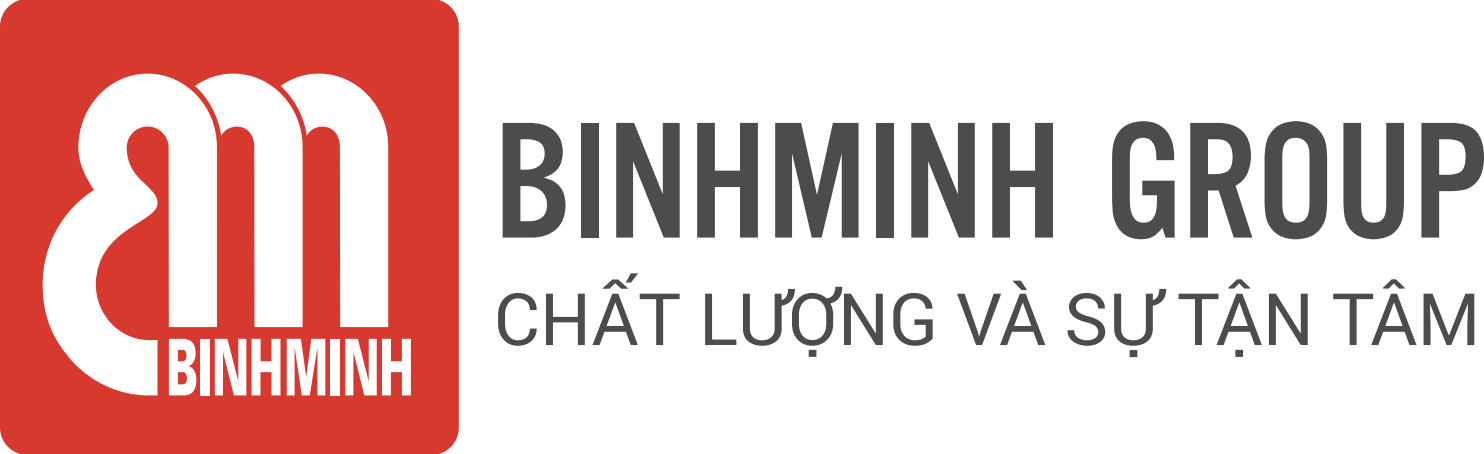 PHIẾU TỔNG HỢP NỘI DUNG BÀI HỌC LỚP 2, CHƯƠNG TRÌNH TIẾNG ANH TOÁN       Unit 3. MeasurementsLesson 4. Revision (Ôn tập)-------------------------------- Lesson objectives (Mục tiêu bài học) To review the vocabularies and structures of Unit 3. (Ôn tập các từ vựng và cấu trúc của Chương 3.)November test (Kiểm tra tháng 11.)Lesson content (Nội dung bài học)Vocabulary ( Từ Vựng).Centimetre (Xăng-ti-mét) : shorter (ngắn hơn), longer (dài hơn)Kilogram (Ki-lô-gam) :  heavier (nặng hơn), lighter (nhẹ hơn)Litre (lít) : more (nhiều hơn), less (ít hơn)Structures (Cấu trúc câu).The pencil is 8 cm long. (Chiếc bút chì dài 8 xăng-ti-mét.)The box weghs 1 kg. (Cái hộp cân nặng 1 cân/ 1 ki-lô-gam.)Homelink (Dặn dò về nhà)Các con viết từ mới mỗi từ 2 dòngLuyện nói từ vựng và cấu trúcLuyện tập/ thực hành những bài tập còn lại con chưa hoàn thiện trên lớp trang 52, 53Trân trọng cảm ơn sự quan tâm, tạo điều kiện của các Thầy/Cô và Quí vị PHHS trong việc đồng hành cùng con vui học!